
Host Captain: Please report match result to the League Manager, Phil Snowden, by sending an image of the result sheet by email to results@croquetnw.co.uk or by text to 07544 308797.Simplified scoring can be used relating to players holding the number of clips / pegs required.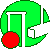 NWFCC GC Handicap League
Match Scoresheet (v 2024)The advantage scoring system will be used, to simplify the scoring, sheet2 contains summary of clips / pegs to be carried based on starting score.   There are no time limits in accordance with rule 21 of the 6th edition GC rules. A draw is not an acceptable result as all games must be played to a finish.Matches may be either “16 singles” or “16 singles plus 2 doubles” however final result will be recorded as equivalent to 18 games. No restriction on Doubles pairings but the lowest handicap doubles teams should play each other.The advantage scoring system will be used, to simplify the scoring, sheet2 contains summary of clips / pegs to be carried based on starting score.   There are no time limits in accordance with rule 21 of the 6th edition GC rules. A draw is not an acceptable result as all games must be played to a finish.Matches may be either “16 singles” or “16 singles plus 2 doubles” however final result will be recorded as equivalent to 18 games. No restriction on Doubles pairings but the lowest handicap doubles teams should play each other.Date:Home side:Away side:Match TimingsMatch Start Time:Match Finish Time:Home Side Player:Home Side Player:HandicapHandicapAway Side Player:Away Side Player:Away Side Player:Away Side Player:Away Side Player:HandicapAAaaaaaBBbbbbbCCcccccDDdddddDOUBLES:Start ScoreStart ScoreSCORE:SCORE:Game 1vGame 1vGame 2vGame 2vSINGLES:Game 1AAvcGame 2BBvdGame 3CCvaGame 4DDvbGame 5AAvdGame 6BBvcGame 7CCvbGame 8DDvaGame 9AAvbGame 10BBvaGame 11CCvdGame 12DDvcGame 13AAvaGame 14BBvbGame 15CCvcGame 16DDvdMatch result:Match result:Match result:Match result:Match result:Match result:Match result:Match result:Match result:Match result:ADVANTAGE GOLF - 2024Player start scoreThe number of clips / pegs player needs to carry is251607-18-29-310-411Please keep pegs visible on your outer clothing at all times.Please keep pegs visible on your outer clothing at all times.Please keep pegs visible on your outer clothing at all times.If you win a hoop place your clip on the top (primary colours) or upright (secondary)If you win a hoop place your clip on the top (primary colours) or upright (secondary)If you win a hoop place your clip on the top (primary colours) or upright (secondary)When you run out of clips / pegs you have scored 7 hoops and won the gameWhen you run out of clips / pegs you have scored 7 hoops and won the gameWhen you run out of clips / pegs you have scored 7 hoops and won the game